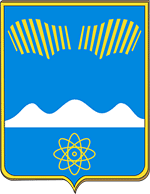 АДМИНИСТРАЦИЯ ГОРОДА ПОЛЯРНЫЕ ЗОРИ С ПОДВЕДОМСТВЕННОЙ ТЕРРИТОРИЕЙПОСТАНОВЛЕНИЕ«___» января 2024 г.				                                            № ____О  внесении изменений в Примерное положение об оплате труда работников муниципальных бюджетных учреждений образования в сфере культуры и искусства, подведомственных отделу культуры, спорта и молодежной политики администрации города Полярные Зори с подведомственной территорией 	В соответствии с постановлением администрации города Полярные Зори с подведомственной территорией от 12.01.2024 № 9 «О повышении заработной платы работникам муниципальных учреждений в 2024 году»,  п о с т а н о в л я ю:Внести в Примерное положение об оплате труда работников муниципальных бюджетных учреждений образования в сфере культуры и искусства, подведомственных отделу культуры, спорта и молодежной политики администрации г. Полярные Зори с подведомственной территорией (далее – ОКСиМП), утвержденное постановлением администрации города Полярные  Зори с подведомственной территорией  от  20.01.2016 № 73 (в редакции постановления администрации города от 12.10.2023 № 999),  изложив Приложения №№ 1-6 к Примерному положению по оплате труда в новой редакции согласно приложению.2. Руководителям муниципальных бюджетных учреждений образования в сфере культуры и искусства, подведомственных ОКСиМП, привести локальные нормативные акты по оплате труда в соответствие с настоящим постановлением.3. Настоящее постановление вступает в силу со дня официального опубликования и распространяется на правоотношения, возникшие с  01.01.2024. Глава города Полярные Зорис подведомственной территорией                                                              М.О. ПуховВизы согласования:Финансовый  отдел      _______________                            "____" января 2024 г.Правовой	 отдел       _______________                            "____" января 2024 г.Михальченко М.И.       1-дело, 1- ФО, 1- ОКСиМППриложение к Постановлению администрации города Полярные Зориот «__» января 2024 г. №_____«Приложение № 1к Примерному положению об оплате трудаМинимальные размеры окладов работников, осуществляющих профессиональную деятельность по должностям работников образования, отнесенных к ПКГ, утвержденных приказом Министерства здравоохранения и социального развития РФ  от 05.05.2008 № 216н  «Об утверждении профессиональных квалификационных групп должностей работников образования»; от 14.03.2008 № 121н «Об утверждении профессиональных квалификационных групп профессий рабочих культуры, искусства и кинематографии»Приложение  № 2к Примерному положению об оплате трудаМинимальные размеры окладов работников, осуществляющих профессиональную деятельность по должностям служащих культуры и искусства, отнесенных к ПКГ, утвержденных приказом Министерства здравоохранения и социального развития РФ от 31.08.2007 № 570  «Об утверждении профессиональных квалификационных групп должностей работников культуры, искусства и кинематографии»Приложение № 3к Примерному положению об оплате трудаМинимальные размеры окладов работников, осуществляющих деятельность по должностям руководителей, специалистов и служащих культуры и искусства, отнесенных к ПКГ, утвержденных приказом Министерства здравоохранения и социального развития РФ  от 29.05.2008 № 247н «Об утверждении профессиональных квалификационных групп общеотраслевых должностей руководителей, специалистов и служащих»Приложение № 4к Примерному положению об оплате трудаМинимальные размеры окладов работников, осуществляющих деятельность по профессиям рабочих, отнесенных к ПКГ, утвержденных приказом Министерства здравоохранения и социального развития РФ от 29.05.2008 № 248н «Об утверждении профессиональных квалификационных групп общеотраслевых профессий рабочих»Приложение № 5к Примерному положению об оплате трудаМинимальные размеры окладов работников, не отнесённых к общеотраслевым профессиональным квалификационным группам  Должности, отнесённые к квалификационным уровнямДолжности, отнесённые к квалификационным уровнямМинимальный размер оклада (рублей)Профессиональная квалификационная группа должностей работников учебно-вспомогательного персонала первого уровня Профессиональная квалификационная группа должностей работников учебно-вспомогательного персонала первого уровня Профессиональная квалификационная группа должностей работников учебно-вспомогательного персонала первого уровня Секретарь учебной частиСекретарь учебной части4083,0Профессиональная квалификационная группа должностей педагогических работниковПрофессиональная квалификационная группа должностей педагогических работниковПрофессиональная квалификационная группа должностей педагогических работников2 квалификационный уровеньКонцертмейстер7326,04 квалификационный уровеньПреподаватель7496,0Профессиональная квалификационная группа должностей руководителей структурных подразделенийПрофессиональная квалификационная группа должностей руководителей структурных подразделенийПрофессиональная квалификационная группа должностей руководителей структурных подразделений1 квалификационный уровеньЗаведующий учебным отделом8160,0Профессиональная квалификационная группа "Профессии рабочих культуры, искусства и кинематографии второго уровняПрофессиональная квалификационная группа "Профессии рабочих культуры, искусства и кинематографии второго уровняПрофессиональная квалификационная группа "Профессии рабочих культуры, искусства и кинематографии второго уровня1 квалификационный уровеньНастройщик музыкальных инструментов4828,0Должности, отнесённые к квалификационным уровнямМинимальный размер оклада (рублей)Профессиональная квалификационная группа «Должности работников культуры, искусства и кинематографии ведущего звена»Профессиональная квалификационная группа «Должности работников культуры, искусства и кинематографии ведущего звена»Библиотекарь8746,0Должности, отнесённые к квалификационным уровнямДолжности, отнесённые к квалификационным уровнямМинимальный размер оклада (рублей)Минимальный размер оклада (рублей)Профессиональная квалификационная группа «Общеотраслевые должности служащих первого уровня»Профессиональная квалификационная группа «Общеотраслевые должности служащих первого уровня»Профессиональная квалификационная группа «Общеотраслевые должности служащих первого уровня»Профессиональная квалификационная группа «Общеотраслевые должности служащих первого уровня»1 квалификационный уровеньДелопроизводитель Делопроизводитель 4083,0Профессиональная квалификационная группа «Общеотраслевые должности служащих второго уровня»Профессиональная квалификационная группа «Общеотраслевые должности служащих второго уровня»Профессиональная квалификационная группа «Общеотраслевые должности служащих второго уровня»Профессиональная квалификационная группа «Общеотраслевые должности служащих второго уровня»1 квалификационный уровеньИнспектор по кадрам4828,04828,02 квалификационный уровеньЗаведующий хозяйством5704,05704,03 квалификационный уровеньНачальник хозяйственного отдела6534,06534,0Профессиональная квалификационная группа «Общеотраслевые должности служащих третьего уровня»Профессиональная квалификационная группа «Общеотраслевые должности служащих третьего уровня»Профессиональная квалификационная группа «Общеотраслевые должности служащих третьего уровня»Профессиональная квалификационная группа «Общеотраслевые должности служащих третьего уровня»1 квалификационный уровеньПрограммист, Специалист по кадрам7347,07347,0Должности, отнесённые к квалификационным уровнямДолжности, отнесённые к квалификационным уровнямМинимальный размер оклада (рублей)Профессиональная квалификационная группа «Общеотраслевые профессии рабочих первого уровня»Профессиональная квалификационная группа «Общеотраслевые профессии рабочих первого уровня»Профессиональная квалификационная группа «Общеотраслевые профессии рабочих первого уровня»1 квалификационный уровеньВахтёр 4586,01 квалификационный уровеньГардеробщик4586,01 квалификационный уровеньДворник4586,01 квалификационный уровеньСторож4586,01 квалификационный уровеньУборщик территорий4586,01 квалификационный уровеньУборщик служебных помещений4586,0Профессиональная квалификационная группа «Общеотраслевые профессии рабочих второго уровня»Профессиональная квалификационная группа «Общеотраслевые профессии рабочих второго уровня»Профессиональная квалификационная группа «Общеотраслевые профессии рабочих второго уровня»1 квалификационный уровеньРабочий по комплексному обслуживанию и ремонту зданий4828,01 квалификационный уровеньСлесарь-сантехник4828,01 квалификационный уровеньСлесарь - электрик4828,0Должности, не отнесённые к ПКГМинимальный размер оклада (рублей)Специалист по творческой и проектной работе7421,0Заместитель директора на 10-30%  ниже оклада директора